Práce: bakalářskáPosudek: vedoucíhoPráci hodnotil: doc. PhDr. Nikolaj Demjančuk, CSc.Práci předložila: Eliška HavránkováNázev práce: Josef Hlávka – významná osobnost české vědy a techniky 1.	CÍL PRÁCE (uveďte, do jaké míry byl naplněn):Cílem bakalářské práce bylo ukázat vliv významné osobnosti české kultury: architekta, stavitele a mecenáše Josefa Hlávky na formování národní identity ve zlomovém období českých dějin. Takto stanovený cíl autorka úspěšně naplňuje.2.	OBSAHOVÉ ZPRACOVÁNÍ (náročnost, tvůrčí přístup, proporcionalita teoretické a vlastní práce, vhodnost příloh apod.): Autorka pracuje systematicky, studuje dostupnou odbornou literaturu, časopisecké články, projevy Josefa Hlávky, ale také využívá materiály poskytnuté Nadací Josefa, Marie a Zdeňka Hlávkových. Vznikla práce, která seznamuje s dílem Josefa Hlávky. Mapuje všestranné aktivity Hlávky a jeho vliv na vývoj české kultury, vědy, 
vysokoškolského vzdělání, ukáže originalitu a význam jeho díla ve středoevropském prostoru. Autorka důsledně sleduje historickou a kulturní podmíněnost díla této osobnosti ve všech částech práce. 3.	FORMÁLNÍ ÚPRAVA (jazykový projev, správnost citace a odkazů na literaturu, grafická úprava, přehlednost členění kapitol, kvalita tabulek, grafů a příloh apod.):Jazykový projev práce je dobrý. Odkazy na citovanou literaturu a poznámkový aparát jsou v pořádku. Grafická úprava a členění práce jsou přehledné. Rozsáhlé přílohy vhodně doplňuji textovou část práce. 4.	STRUČNÝ KOMENTÁŘ HODNOTITELE (celkový dojem z práce, silné a slabé stránky, originalita myšlenek apod.):Práce je výsledkem samostatného a houževnatého hledání studentky. Obsahem a strukturou práce autorka vymezuje zajímavou cestu pro hlubší a detailnější zpracování tématu nebo příbuzných témat věnovaných osobnostem české vědy. Metodologicky je práce promyšlená a odůvodněná. Autorka přiznává, že pracuje s omezeným okruhem materiálů, což ovlivnilo hloubku zpracování tématu.5.	OTÁZKY A PŘIPOMÍNKY DOPORUČENÉ K BLIŽŠÍMU VYSVĚTLENÍ PŘI OBHAJOBĚ (jedna až tři):6.	NAVRHOVANÁ ZNÁMKA (výborně, velmi dobře, dobře, nevyhověl): velmi dobřeDatum: 	19.08.2013							Podpis: 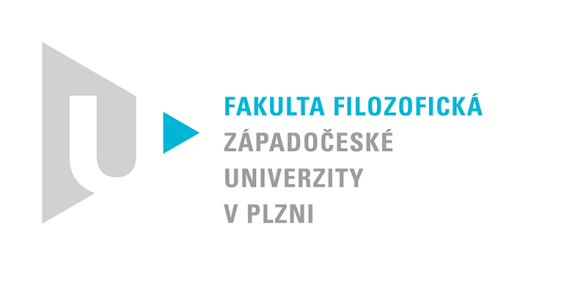 Katedra filozofiePROTOKOL O HODNOCENÍ PRÁCE